STAATLICHES SCHULAMT OFFENBURG 
__________________________________________________________________________________________________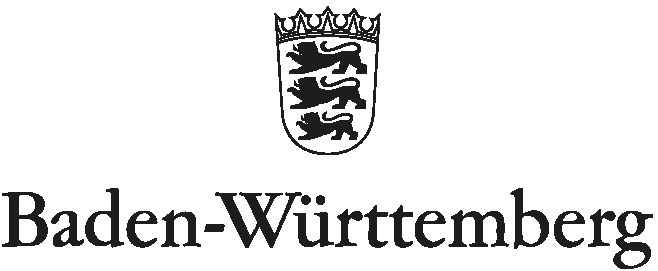 Antrag zur Prüfung des Anspruchs auf ein sonderpädagogisches Bildungsangebotgemäß § 82 SchG Feststellung des Anspruchs und §4 SBA-VO- Checkliste - Bitte beachten Sie die Neuerungen ab dem 8. Oktober 2023. Eine Übermittlung der Unterlagen an das Staatliche Schulamt Offenburg erfolgt mittels Onlineverfahren Sonderpädagogische Fallarbeit, SpFa (im Mitarbeiterportal) über die zuständige allgemeine Schule siehe Anleitung SpFa auf der homepage des Schulamts Offenburg: https://og.schulamt-bw.de/,Lde/Startseite/Service/Formulare/FV Eine Annahme seitens des Schulamtes und damit eine Bearbeitung kann erst erfolgen, wenn alle Unterlagen vollständig vorliegen.  Bei unvollständigen Unterlagen verbleibt der Fall in der Zuständigkeit der zuständigen Schule.Bei Anspruchsprüfung die Unterlagen auf Vollständigkeit überprüfen: 1. Vorbericht 2. Datenblatt 3. Schweigepflichtentbindung 4a. Antrag der Eltern/Erziehungsberechtigten auf Anspruchsprüfung(oder 4b. Antrag der Schule auf Anspruchsprüfung)  5. Sonderpädagogischer Bericht   (Gilt nicht für Einschulungskinder) 6. Sonstiges HinweisBei Kontaktaufnahme mit dem Sonderpädagogischen Dienst (Beratung und Unterstützung) den Vorbericht direkt an das zuständige SBBZ schicken.(Gilt nicht für Einschulungskinder)